THANKSGIVING DINNER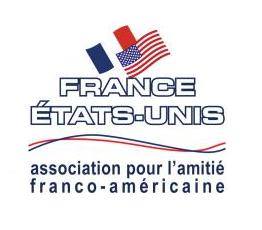 VENDREDI 29 NOVEMBRE 2019  - DOMAINE DE LA GASQUI	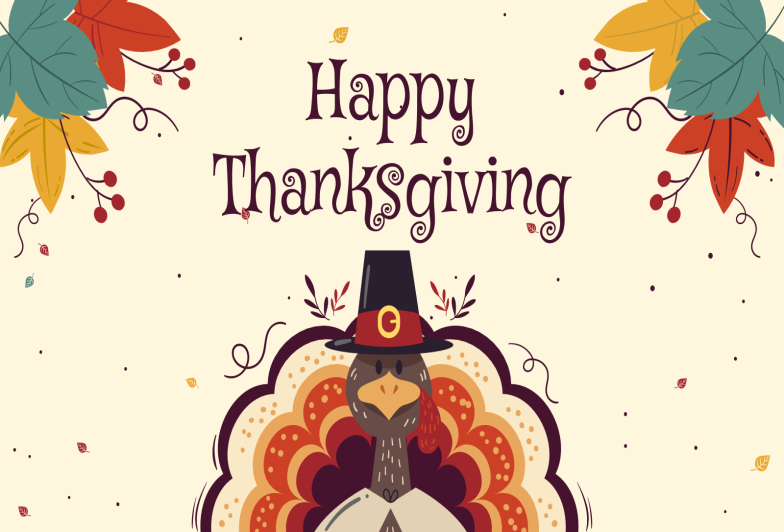 Chemin de la GasquiQuartier Saint-Antoine84800 L’ISLE/SORGUETél : 06 70 90 78 17 – 06 10 64 61 84 – 06 17 17 05 95 Je souhaite participer et je m’inscris au dîner de Thanksgiving avec France ETATS-UNIS le vendredi 29 novembre 2019  à partir de 19h30 :Nom : ………………………………………………………………………………………………………………………………..Prénom : ……………………………………………………………………………………………………………………………Nombre de personnes : ………………………………………………………………………………………………………Téléphone : ………………………………………………………………………………………………………………………..Adresse mail : …………………………………………………………………………………………………………………….Le prix du repas est fixé à  25 euros tout compris. Nombre de places limité (25 personnes maximum)